Publicado en Zaragoza el 20/06/2022 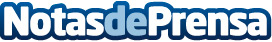 ALUVIDAL destaca las ventajas de la carpintería de PVC Los materiales en la construcción evolucionan constantemente, y uno de ellos es el PVC, un material muy aislante, además de ser muy versátilDatos de contacto:María Vidal976 16 58 92 Nota de prensa publicada en: https://www.notasdeprensa.es/aluvidal-destaca-las-ventajas-de-la Categorias: Bricolaje Aragón Construcción y Materiales http://www.notasdeprensa.es